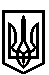 ТРОСТЯНЕЦЬКА СІЛЬСЬКА РАДАСТРИЙСЬКОГО РАЙОНУ ЛЬВІВСЬКОЇ ОБЛАСТІХ сесія VІІІ скликанняР І Ш Е Н Н Я                    2021 року                                с. Тростянець			                        ПРОЄКТПро надання дозволу Романишин С.І.  на розробленнятехнічної документації із землеустрою щодо встановлення меж земельної ділянки для  будівництва і обслуговуванняжитлового будинку, господарських будівель і споруд в с. Демня              Розглянувши заяву Романишин С.І. про надання дозволу на розроблення технічної документації із землеустрою щодо встановлення меж земельної ділянки для  будівництва і обслуговування житлового будинку, господарських будівель і споруд в селі Демня,  враховуючи висновок постійної комісії сільської ради з питань земельних відносин, будівництва, архітектури, просторового планування, природних ресурсів та екології, відповідно до статей 12, 81, 118, 122 Земельного Кодексу України,  пункту 34 частини першої статті 26 Закону України «Про місцеве самоврядування в Україні»,  сільська радав и р і ш и л а:  1.Надати дозвіл Романишин Софії Іванівні на розроблення технічної документації щодо встановлення меж земельної ділянки для будівництва і обслуговування житлового будинку, господарських будівель і споруд орієнтовною площею 0,10 га в селі Демня, вулиця Незалежності,39.              2. Контроль за виконанням рішення покласти на постійну комісію з питань земельних відносин, будівництва, архітектури, просторового планування, природних ресурсів та екології  (голова комісії І. Соснило).Сільський голова                                                          		             Михайло ЦИХУЛЯК